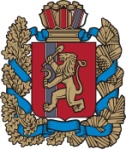 ИЗБИРАТЕЛЬНАЯ КОМИССИЯКРАСНОЯРСКОГО КРАЯР Е Ш Е Н И Ег. Красноярск26 апреля 2018 года 				               	          	              № 61/584-7Об итогах краевого конкурса рисунков (плакатов) среди учащихся 5-11 классов общеобразовательных организаций, учреждений профессионального образования на тему: «Участие в выборах – наше яркое будущее» 	В соответствии с решением Избирательной комиссии Красноярского края от 18.10.2017 № 26/190-7 «О краевом конкурсе рисунков (плакатов) среди учащихся 5-11 классов общеобразовательных организаций, учреждений профессионального образования на тему: «Участие в выборах – наше яркое будущее» и на основании решения Конкурсной комиссии краевого конкурса рисунков (плакатов) среди учащихся 5-11 классов общеобразовательных организаций, учреждений профессионального образования на тему: «Участие в выборах – наше яркое будущее» от 23.04.2018 Избирательная комиссия Красноярского края РЕШИЛА:1. Определить следующих победителей и присудить:I место – с вручением диплома Избирательной комиссии Красноярского края и памятного сувенира – Суркову Глебу Владимировичу, ученику 8 класса Муниципального бюджетного общеобразовательного учреждения «Лицей №174» г.Зеленогорска Красноярского края;II место – с вручением диплома Избирательной комиссии Красноярского края и памятного сувенира – Мосоловой Екатерине Алексеевне, ученице 10 класса Муниципального бюджетного общеобразовательного учреждения Балахтинской средней общеобразовательной школы № 1 Балахтинского района Красноярского края;III место – с вручением диплома Избирательной комиссии Красноярского края и памятного сувенира – Павловой Елизавете Петровне, ученице 10 класса Муниципального бюджетного общеобразовательного учреждения «Средняя общеобразовательная школа № 161» г.Зеленогорска Красноярского края.Наградить поощрительным памятным сувениром с вручением диплома Избирательной комиссии Красноярского края:- Буторину Диану Леонидовну, ученицу 10 класса Муниципального автономного общеобразовательного учреждения «Средняя школа № 9» г.Енисейска Красноярского Края;- Козлову Екатерину Вадимовну,  ученицу 11  класса  Муниципального бюджетного общеобразовательного учреждения «Средняя школа № 93 имени Героя Социалистического Труда М.М. Царевского» г.Железногорска Красноярского края;- Устинова Михаила Петровича, ученика 9 класса Муниципального общеобразовательного бюджетного учреждения «Основная общеобразовательная школа № 5»  г.Минусинска Красноярского края;- Рау Екатерину Алексеевну, ученицу 7 класса Муниципального казенного общеобразовательного учреждения «Большемуртинская средняя общеобразовательная школа №2» Большемуртинского района Красноярского края;- Вамбольдт Оксану Валерьевну, ученицу 10 класса Муниципального бюджетного общеобразовательного учреждения Балахтинской средней общеобразовательной школы № 1 Балахтинского района Красноярского края.2. Разместить настоящее решение на официальном сайте Избирательной комиссии Красноярского края в информационно-телекоммуникационной сети «Интернет».Заместитель председателяИзбирательной комиссииКрасноярского краяА.И. ПоповСекретарь заседания Избирательной комиссииКрасноярского краяА.С. Лымпио